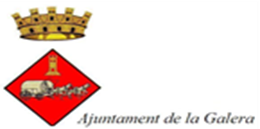 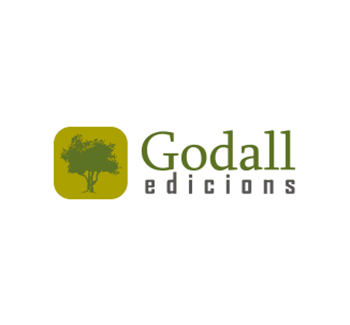 I Trobada de Poesia i TerrissaEl proper 9 de maig, a les 18’00 h, a l’obrador de terrissa (C. La Creu n.70 de la Galera) de Joan Cortiella, únic terrisser en actiu a la Galera i a la comarca del Montsià, tindrà lloc la I Trobada de poesia i terrissa, organitzada per l’editorial: Godall edicions amb la col·laboració de l’Ajuntament de la Galera.Godall Edicions és una empresa creada l’any 2011, que té per objecte, “publicar els llibres que ens agradaria llegir i que no trobem al mercat. El nom de Godall és el d’una població del Montsià a la qual estem emocionalment lligats. El nostre emblema és una olivera, arbre mil·lenari que creix amb paciència i tossuderia a les terres que envolten la població i del qual, després d’una acurada elaboració, s’obté un oli de molta qualitat. Així, a Godall Edicions anem a poc a poc perquè creiem en les virtuts de la feina artesanal. El 2014 vam inaugurar un segell de poesia anomenat “Cadup”. (Informació extreta del web de Godall edicions)Sota el lema “Més llibres, més lliures” Godall edicions va fent-se camí en aquest món tan complex, i, alhora apassionant que és la literatura. Pensant en apropar la poesia a tothom, un estil literari no tan reconegut com la prosa, i, també tenint en compte l’interès que tenen pel treball artesà, on les hores invertides no compten si no que el que compta és l’excel·lència, han volgut unir aquests dos elements: poesia i artesania, a través d’aquest esdeveniment. En el marc incomparable de l’obrador del terrisser Joan Cortiella, espai on s’hi està treballant de manera ininterrompuda des del segle XVIII, que conserva l’antic forn de  llenya i on sembla que el temps transcorre més espai, els poetes Maria Dolors Coll, Jaume Conesa, Rafael Haro, Laura López Granell, Cèlia Nolla, Joan Todó i  l’actriu Susanna Sebastià (del grup La Rabera Eclèctica), ens delectaran amb la lectura i interpretació de diverses poesies amenitzat pel so del torn del Mestre Artesà Terrisser Joan Cortiella, que per a l’ocasió elaborarà cadups. El cadup és la peça que dóna nom a la col·lecció de poesia de Godall edicions, i, alhora, és la peça que tradicionalment es fabricava a milers a l’obrador del Cortiella quan a les Terres de l’Ebre estaven en ple auge les sénies. Tot i que les sénies han desaparegut i que aquesta peça ha perdut el seu ús, Joan Cortiella en continua elaborant com moltes altres peces tradicionals. En ple segle XXI i convivint amb les noves tecnologies el mestre terrissaire torneja peces, plenes de missatges per desxifrar amb una informació implícita, un saber fer i els substrats d’una cultura que ha desaparegut i que no tornarà, però que cal preservar i transmetre generació rere generació per retrobar els nostres orígens més llunyans i saber d’on venim i cap on anem. Joan Cortiella no es resigna a deixar de transmetre aquest llegat cultural i històric que li han transmès des de fa tres-cents anys. És com una missió molt i molt important que se li ha encarregat i cal complir…En aquest marc tan i tan especial i durant una estona el temps s’aturarà. Poesia i terrissa, art i artesania confluiran i el resultat serà un esdeveniment únic i emotiu que de cap manera us podeu perdre. Més informaciówww.godalledicions.cathttp://godalledicions.cat/blog/www.terrissacortiella.com 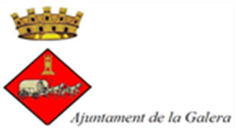 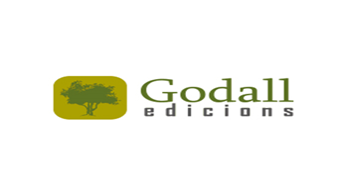 I Encuentro de Poesía y AlfareríaEl próximo 9 de mayo, a las 18'00 h, en el alfar (C. La Cruz n.70 de la Galera) de Joan Cortiella, único alfarero en activo en la Galera y en la comarca del Montsià, tendrá lugar el I Encuentro de poesía y alfarería, organizada por la editorial: Godall edicions con la colaboración del Ayuntamiento de la Galera.Godall Edicions es una empresa creada en 2011, que tiene por objeto, "publicar los libros que nos gustaría leer y que no encontramos en el mercado. El nombre de Godall es el de una población del Montsià a la que estamos emocionalmente ligados. Nuestro emblema es un olivo, árbol milenario que crece con paciencia y tozudez en las tierras que rodean la población y del que, después de una cuidadosa elaboración, se obtiene un aceite de gran calidad. Así, en Godall Ediciones vamos despacio porque creemos en las virtudes del trabajo artesanal. En 2014 inauguramos un sello de poesía llamado "cangilón". (Información extraída de la web de Godall edicions)Bajo el lema (Més llibres, més lliures)"Más libros, más libres" Godall edicions se va haciendo camino en este mundo tan complejo, y, a la vez apasionante que es la literatura.Pensando en acercar la poesía a todos, un estilo literario no tan reconocido como la prosa, y también teniendo en cuenta el interés que tienen por el trabajo artesano, donde las horas invertidas no cuentan sino que lo que cuenta es el excelencia, han querido unir estos dos elementos: poesía y artesanía, a través de este evento.En el marco incomparable del obrador del alfarero Joan Cortiella, espacio donde se está trabajando de manera ininterrumpida desde el siglo XVIII, que conserva el antiguo horno de leña y donde parece que el tiempo transcurre más despacio, los poetas María Dolores Coll, Jaume Conesa, Rafael Haro, Laura López Granell, Celia Nolla, Joan Todó y la actriz Susanna Sebastián (del grupo La Rabera Eclèctica), nos deleitarán con la lectura e interpretación de varias poesías amenizado por el sonido del torno del Maestro Artesano Alfarero Joan Cortiella que para la ocasión elaborará cangilones.El cangilón es la pieza que da nombre a la colección de poesía de Godall edicions, y, al mismo tiempo, es la pieza que tradicionalmente se fabricaba a miles en el obrador del Cortiella cuando en las Tierras del Ebro estaban en pleno auge las norias. Aunque las norias han desaparecido y que esta pieza ha perdido su uso, Joan Cortiella la continua elaborando como muchas otras piezas tradicionales. En pleno siglo XXI y conviviendo con las nuevas tecnologías el maestro alfarero tornea piezas, llenas de mensajes por descifrar con una información implícita, un saber hacer y los sustratos de una cultura que ha desaparecido y que no volverá, pero que hay que preservar y transmitir generación tras generación para reencontrar nuestros orígenes más lejanos y saber de dónde venimos y hacia dónde vamos. Joan Cortiella no se resigna a dejar de transmitir este legado cultural e histórico heredado a lo largo de trescientos años. Es como una misión muy, muy importante que se le ha encargado y hay que cumplir…En este marco tan y tan especial y durante un rato el tiempo se detendrá. Poesía y barro, arte y artesanía confluirán y el resultado será un acontecimiento único y emotivo.Más informaciónwww.godalledicions.cathttp://godalledicions.cat/blog/www.terrissacortiella.com